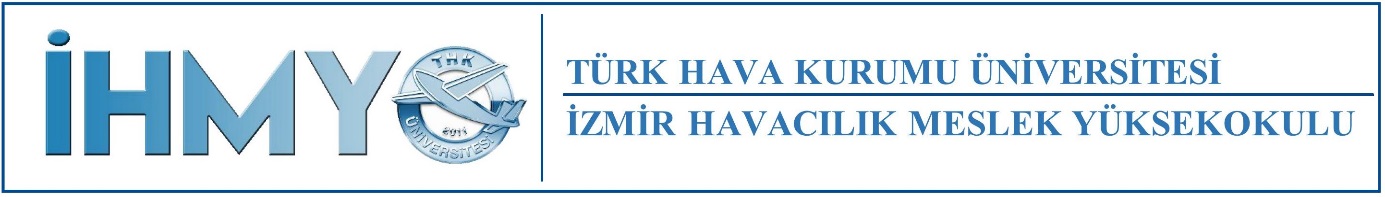 2021-2022 EĞİTİM ÖĞRETİM YILI GÜZ DÖNEMİSHKH PROGRAMI TAZELEME EĞİTİMİ VE EK SINAV PROGRAMI2.SINIF2021-2022 EĞİTİM ÖĞRETİM YILI GÜZ DÖNEMİSHKH PROGRAMI TAZELEME EĞİTİMİ VE EK SINAV PROGRAMI2.SINIFÖğr. Gör. Banu ÜNVERENSivil Havacılık Kabin Hizmetleri Program BaşkanıDERS ADIKHZ 205TEHLİKELİ MADDE EĞİTİMİEĞİTMEN ADI    BANU ÜNVERENKONULAREĞİTİM TARİHİEĞİTİM SAATLERİ / YERDERS ADIKHZ 205TEHLİKELİ MADDE EĞİTİMİEĞİTMEN ADI    BANU ÜNVERENTehlikeli Madde Kurallarının Genel Felsefesi, Tanımı ve Yasal Dayanakları15/02/2022SALI         09.00 – 12.0012.00 – 13.00 ARA   13.00 – 18.0018.30 EK SINAVToplam 8 saatDERSLİK Z2DERS ADIKHZ 205TEHLİKELİ MADDE EĞİTİMİEĞİTMEN ADI    BANU ÜNVERENTehlikeli Madde Taşımacılığında Sorumluluklar15/02/2022SALI         09.00 – 12.0012.00 – 13.00 ARA   13.00 – 18.0018.30 EK SINAVToplam 8 saatDERSLİK Z2DERS ADIKHZ 205TEHLİKELİ MADDE EĞİTİMİEĞİTMEN ADI    BANU ÜNVERENUygulamadaki ICAO Teknik Talimatları Gereğince Tehlikeli Maddeler Listesi15/02/2022SALI         09.00 – 12.0012.00 – 13.00 ARA   13.00 – 18.0018.30 EK SINAVToplam 8 saatDERSLİK Z2DERS ADIKHZ 205TEHLİKELİ MADDE EĞİTİMİEĞİTMEN ADI    BANU ÜNVERENTehlikeli Madde Limitleri, Yolcu Ve Ekip Beraberindeki Tehlikeli Maddeler Listesi15/02/2022SALI         09.00 – 12.0012.00 – 13.00 ARA   13.00 – 18.0018.30 EK SINAVToplam 8 saatDERSLİK Z2DERS ADIKHZ 205TEHLİKELİ MADDE EĞİTİMİEĞİTMEN ADI    BANU ÜNVERENTehlikeli Maddelerin Sınıflandırılması.15/02/2022SALI         09.00 – 12.0012.00 – 13.00 ARA   13.00 – 18.0018.30 EK SINAVToplam 8 saatDERSLİK Z2DERS ADIKHZ 205TEHLİKELİ MADDE EĞİTİMİEĞİTMEN ADI    BANU ÜNVERENTehlikeli Madde İşaretleme ve Etiketleme Kuralları15/02/2022SALI         09.00 – 12.0012.00 – 13.00 ARA   13.00 – 18.0018.30 EK SINAVToplam 8 saatDERSLİK Z2DERS ADIKHZ 205TEHLİKELİ MADDE EĞİTİMİEĞİTMEN ADI    BANU ÜNVERENKabin Ekibi için Tehlikeli Madde Acil Durum Uygulama Usulleri.15/02/2022SALI         09.00 – 12.0012.00 – 13.00 ARA   13.00 – 18.0018.30 EK SINAVToplam 8 saatDERSLİK Z2DERS ADIKHZ 213ACİL DURUM EMNİYET KURALLARI IEĞİTMEN ADI  BANU ÜNVERENKONULAREĞİTİM TARİHİEĞİTİM SAATLERİ / YERDERS ADIKHZ 213ACİL DURUM EMNİYET KURALLARI IEĞİTMEN ADI  BANU ÜNVERENUçuş operasyonu sırasında kabin ekibinin görev ve sorumlulukları ile acil durumlara çabuk ve etkili müdahale edilmesinin önemi. Uçuş operasyonu sırasında karşılaşılabilecek acil durumlar16/02/2022ÇARŞAMBA         09.00 – 12.00 12.00 – 13.00 ARA    13.00 – 18.0018.30 EK SINAVToplam 8 saatDERSLİK Z2DERS ADIKHZ 213ACİL DURUM EMNİYET KURALLARI IEĞİTMEN ADI  BANU ÜNVERENUçak içindeki oksijen sistemleri16/02/2022ÇARŞAMBA         09.00 – 12.00 12.00 – 13.00 ARA    13.00 – 18.0018.30 EK SINAVToplam 8 saatDERSLİK Z2DERS ADIKHZ 213ACİL DURUM EMNİYET KURALLARI IEĞİTMEN ADI  BANU ÜNVERENYangın tipleri, Yanma çeşitleri ve yangın tiplerine göre uygulanacak prosedürler.  Yangınla mücadelede kullanılacak uygun yangın söndürücülerin tanımı, çeşitleri, özellikleri ve kontrolü16/02/2022ÇARŞAMBA         09.00 – 12.00 12.00 – 13.00 ARA    13.00 – 18.0018.30 EK SINAVToplam 8 saatDERSLİK Z2DERS ADIKHZ 213ACİL DURUM EMNİYET KURALLARI IEĞİTMEN ADI  BANU ÜNVERENYangınla mücadele prosedürü, kabin ekibinin uygulayacağı prosedürler, koordinasyon ve destek için gereken uygulamalar ile birlikte kokpit ekibinin derhal bilgilendirilmesinin önemi16/02/2022ÇARŞAMBA         09.00 – 12.00 12.00 – 13.00 ARA    13.00 – 18.0018.30 EK SINAVToplam 8 saatDERSLİK Z2DERS ADIKHZ 213ACİL DURUM EMNİYET KURALLARI IEĞİTMEN ADI  BANU ÜNVERENDuman gelişimi ve dumandan korunma, sigortalarda uygulanacak kurallar.  Yangın  söndürücüleri  kullanım  teknikleri;  uygulamalı  yangın söndürme eğitimi dâhil, yangın söndürücünün yanlış kullanımı ve kapalı  ortamda  kullanım  etkilerini;  uçuşta  dumandan  koruyucu malzemelerin kullanımı16/02/2022ÇARŞAMBA         09.00 – 12.00 12.00 – 13.00 ARA    13.00 – 18.0018.30 EK SINAVToplam 8 saatDERSLİK Z2DERS ADIKHZ 213ACİL DURUM EMNİYET KURALLARI IEĞİTMEN ADI  BANU ÜNVERENKabin yangınları, tuvalet yangınları, galley yangınları, kabin içi eğlendirici (IFE) sistem yangını, kokpit yangınları, lityum batarya yangınları. 16/02/2022ÇARŞAMBA         09.00 – 12.00 12.00 – 13.00 ARA    13.00 – 18.0018.30 EK SINAVToplam 8 saatDERSLİK Z2DERS ADIKHZ 213ACİL DURUM EMNİYET KURALLARI IEĞİTMEN ADI  BANU ÜNVERENHavaalanlarında acil durumlarda kullanılan yer servislerine ilişkin operasyon prosedürleri